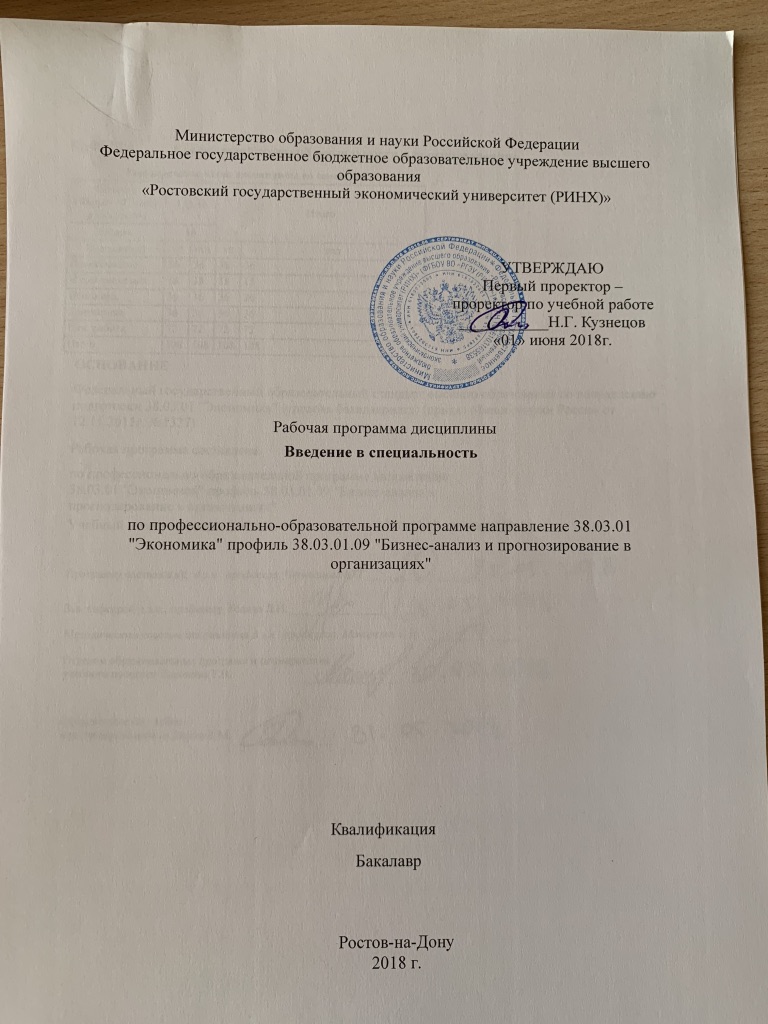 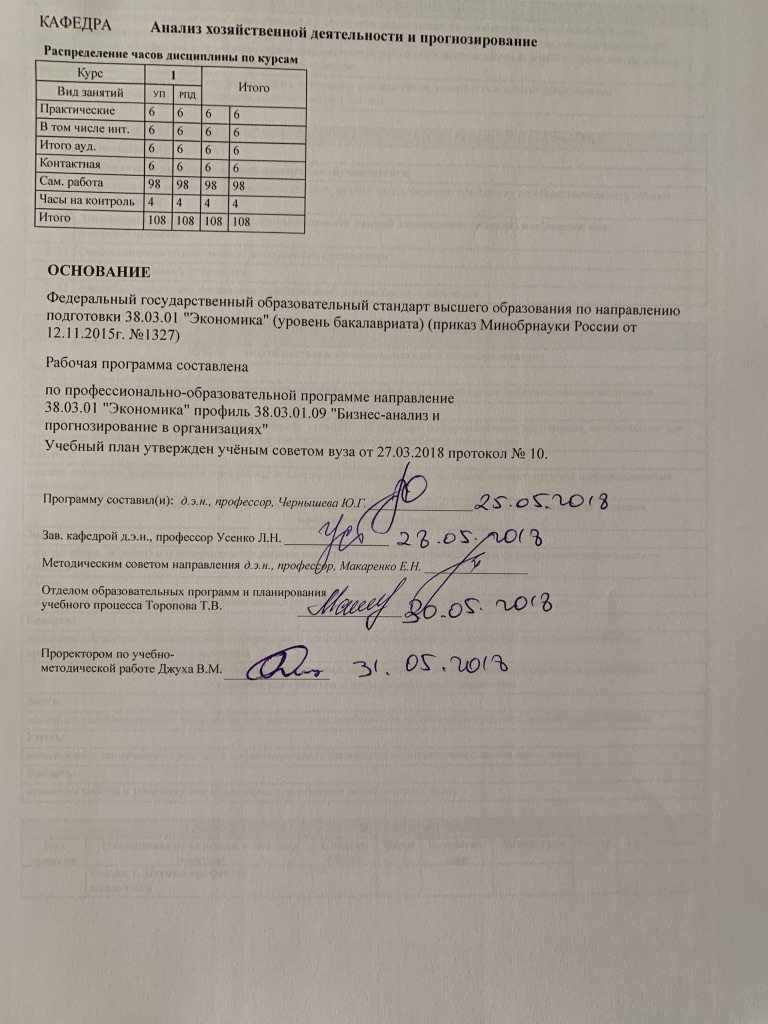 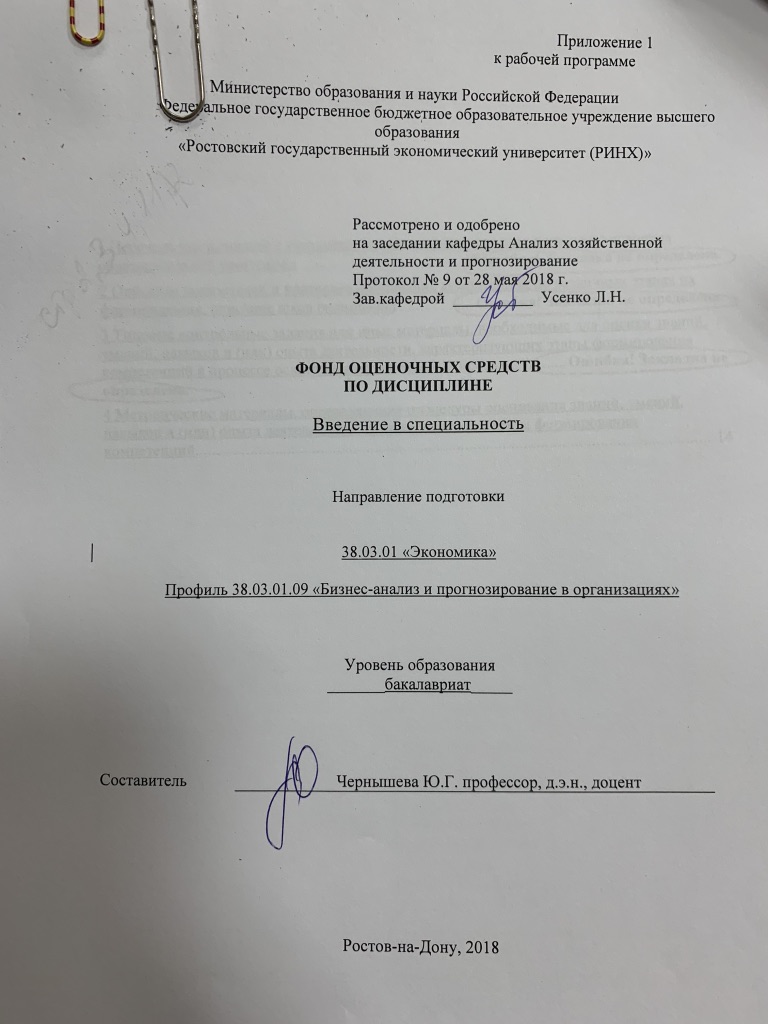 1 Перечень компетенций с указанием этапов их формирования в процессе освоения образовательной программы1.1 Перечень компетенций с указанием этапов их формирования представлен в п. 3. «Требования к результатам освоения дисциплины» рабочей программы дисциплины. 2 Описание показателей и критериев оценивания компетенций на различных этапах их формирования, описание шкал оцениванияПоказатели и критерии оценивания компетенций2.2 Шкалы оценивания:   Текущий контроль успеваемости и промежуточная аттестация осуществляется в рамках накопительной балльно-рейтинговой системы в 100-балльной шкале:- 50-66 баллов (зачет) - наличие твердых знаний в объеме пройденного курса в соответствии с целями обучения; правильные действия по применению знаний на практике;- 0-49 баллов (незачет) - ответы не связаны с вопросами, наличие грубых ошибок в ответе, непонимание сущности излагаемого вопроса, неумение применять знания на практике, неуверенность и неточность ответов на дополнительные и наводящие вопросы».3 Типовые контрольные задания или иные материалы, необходимые для оценки знаний, умений, навыков и (или) опыта деятельности, характеризующих этапы формирования компетенций в процессе освоения образовательной программыМИНИСТЕРСТВО ОБРАЗОВАНИЯ И НАУКИ РФФедеральное государственное бюджетное образовательное учреждение Высшего образования «Ростовский государственный экономический университет (РИНХ)»(ФГБОУ ВО «РГЭУ (РИНХ)»)Кафедра Анализа хозяйственной деятельности и прогнозированияДИСЦИПЛИНА: Введение в специальностьЗадание для зачета. Вариант № 1Математические методы, применяемые в анализеРазличие содержания понятий «экономический анализ», «комплексный анализ деятельности организации», «финансовый анализ»Зав. кафедрой                                                                            /Усенко Л.Н./Экзаменатор                                                                              /Чернышева Ю.Г./МИНИСТЕРСТВО ОБРАЗОВАНИЯ И НАУКИ РФФедеральное государственное бюджетное образовательное учреждение Высшего образования «Ростовский государственный экономический университет (РИНХ)»(ФГБОУ ВО «РГЭУ (РИНХ)»)Кафедра Анализа хозяйственной деятельности и прогнозированияДИСЦИПЛИНА: Введение в специальностьЗадание для зачета. Вариант №  2Значение анализа данных в интересах бизнеса Рабочие приемы аналитического исследованияЗав. кафедрой                                                                            /Усенко Л.Н./Экзаменатор                                                                              /Чернышева Ю.Г./МИНИСТЕРСТВО ОБРАЗОВАНИЯ И НАУКИ РФФедеральное государственное бюджетное образовательное учреждение Высшего образования «Ростовский государственный экономический университет (РИНХ)»(ФГБОУ ВО «РГЭУ (РИНХ)»)Кафедра Анализа хозяйственной деятельности и прогнозированияДИСЦИПЛИНА: Введение в специальностьЗадание для зачета. Вариант №  31. Кодекс российского аналитика2.	Понятие объекта, предмета цели, задач и выбора методов аналитического исследования Зав. кафедрой                                                                            /Усенко Л.Н./Экзаменатор                                                                              /Чернышева Ю.Г./МИНИСТЕРСТВО ОБРАЗОВАНИЯ И НАУКИ РФФедеральное государственное бюджетное образовательное учреждение Высшего образования «Ростовский государственный экономический университет (РИНХ)»(ФГБОУ ВО «РГЭУ (РИНХ)»)Кафедра Анализа хозяйственной деятельности и прогнозированияДИСЦИПЛИНА: Введение в специальностьЗадание для зачета. Вариант №  41. Математические методы, применяемые в анализе2. Основы научной работы в вузеЗав. кафедрой                                                                            /Усенко Л.Н./Экзаменатор                                                                              /Чернышева Ю.Г./МИНИСТЕРСТВО ОБРАЗОВАНИЯ И НАУКИ РФФедеральное государственное бюджетное образовательное учреждение Высшего образования «Ростовский государственный экономический университет (РИНХ)»(ФГБОУ ВО «РГЭУ (РИНХ)»)Кафедра Анализа хозяйственной деятельности и прогнозированияДИСЦИПЛИНА: Введение в специальностьЗадание для зачета. Вариант №  51. Способы оценки качества, достоверности и непротиворечивости информации2. Различие содержания понятий «экономический анализ», «комплексный анализ деятельности организации», «финансовый анализ»Зав. кафедрой                                                                            /Усенко Л.Н./Экзаменатор                                                                              /Чернышева Ю.Г./Критерии оценивания на зачете приведены в п.2.2 Шкалы оценивания.   Министерство образования и науки Российской ФедерацииФедеральное государственное бюджетное образовательное учреждение высшего образования«Ростовский государственный экономический университет (РИНХ)»Кафедра Анализа хозяйственной деятельности и прогнозивроанияРасчетное задание 1по дисциплине  Введение в специальностьЗадание: - перечислить показатели для оценки динамики. По приведенным данным рассчитать их и написать комментарий; - по приведенным данным рассчитать темпы динамики показателей и описать произошедшие изменения.Расчетное задание 2по дисциплине  Введение в специальностьЗадание: - сгруппировать приведенные показатели, обосновать проведенную группировку; - по приведенным данным рассчитать удельный вес приведенных показателей и описать произошедшие изменения.Расчетное задание 3дисциплине  Введение в специальностьЗадание: - перечислить оказатели для оценки структуры. По приведенным данным рассчитать их и написать комментарий; - по приведенным данным рассчитать темп роста и прироста указанных показателей и описать произошедшие изменения.Расчетное задание 4дисциплине  Введение в специальностьЗадание: - сгруппировать перечисленные показатели несколькими способами, обосновать проведенные группировки; - по приведенным данным рассчитать темп прироста и удельный вес приведенных показателей, описать произошедшие изменения.Расчетное задание 5дисциплине  Введение в специальностьЗадание: - перечислить абсолютные и относительные показатели для оценки динамики; - по приведенным данным рассчитать удельный вес любых трех показателей и описать произошедшие изменения.Методические рекомендации по выполнениюСтуденты должны выполнить 2 задания. Источниками информации для выполнения задания являются прилагаемые к заданию цифровые данные. В ходе выполнения задания студент должен сформировать аналитическую таблицу, выполнить необходимые расчеты и сформулировать комментарии по каждому заданию.Критерии оценки: - оценка «отлично» выставляется студенту, если  все задания выполненые правильно, выводы полные, грамотно составленные, расчеты произведены верно, аналитические таблицы грамотно и аккуратно сформированы; - оценка «хорошо» выставляется студенту, если  все задания выполненые правильно, выводы достаточно полные, но допускаются отдельные логические и стилистические погрешности, расчеты произведены верно, таблицы грамотно и аккуратно составлены - оценка «удовлетворительно» - выставляется студенту, если  задания выполнены не полностью, выводы не полные, содержат отдельные ошибки, но уверенно исправляются после дополнительных вопросов; правильные в целом действия по применению знаний на практике правильно выполненные расчеты, таблицы составлены верно. - оценка «неудовлетворительно» - выставляется студенту, если  задания выполнены неправильно, имеют место грубые ошибки, непонимание сущности излагаемого вопроса, неумение применять знания на практике. Выводы отсутствуют или изложены некорректно. В ходе дополнительных вопросов студент демонстрирует неуверенность и неточность ответов. Аналитические расчеты выполнены с ошибками, таблицы составлены с существенными ошибками.. Составитель ________________________ Ю.Г. Чернышева                                                                                                                «____»__________________20     г. Министерство образования и науки Российской ФедерацииФедеральное государственное бюджетное образовательное учреждение высшего образования«Ростовский государственный экономический университет (РИНХ)»Кафедра Анализ хозяйственной деятельности и прогнозированиеВопросы для опросапо дисциплине  Введение в специальностьОсновы научной работы студентов в вузеПонятие Учебного плана. Истоки возникновения аналитического исследования.Подготовка рефератов и курсовых работ. Отличительные особенности научного исследования.Выбор и обоснование темы аналитического исследования Истоки профессии аналитикаМетоды аналитических исследований.Сходства и различия отечественной и зарубежной методики анализа деятельности организацииВозникновение методики бизнес-анализаРоль и функции бизнес-аналитика в организацииПримеры аналитических исследований деятельности организацииМеждународный стандарт ВАВОКИсточники аналитической информации на предприятииТехника написания аналитических выводовТабличное представление данных в анализеМатематические методы в анализеЭтапы аналитического исследованияКритерии оценки: приведены в п. 2.2.- оценка «зачтено» выставляется студенту, если  студент демонстрирует наличие твердых знаний в объеме пройденного курса в соответствии с целями обучения, в случае изложения ответов с отдельными ошибками, уверенно исправляет после дополнительных вопросов; правильные  действия по применению знаний на практике, обучающийся  усвоил основную литературу, рекомендованную в рабочей программе дисциплины;- оценка «не зачтено» - ответы не связаны с вопросами, наличие грубых ошибок в ответе, непонимание сущности излагаемого вопроса, неумение применять знания на практике, неуверенность и неточность ответов на дополнительные и наводящие вопросы» Составитель ________________________ Ю.Г. Чернышева«____»__________________20     г. Министерство образования и науки Российской ФедерацииФедеральное государственное бюджетное образовательное учреждение высшего образования«Ростовский государственный экономический университет (РИНХ)»Кафедра Анализ хозяйственной деятельности и прогнозированиеКомплект заданий для контрольной работыпо дисциплине  Введение в специальность1  ВАРИАНТ     ВОПРОС 1. Перечислите и дайте краткую характеристику методам аналитических исследованийВОПРОС 2. Рассчитайте темпы роста и прироста приведенных показателей. Напишите развернутый комментарий.2 ВАРИАНТВОПРОС 1. Методика  бизнес-анализа и предпосылки ее возникновенияВОПРОС 2. Рассчитайте абсолютное отклонение и темп роста приведенных показателей. Напишите развернутый комментарий.3 ВАРИАНТВОПРОС 1.	Перечислите сходства и различия отечественной и зарубежной методики анализа деятельности организации             ВОПРОС 2. Рассчитайте удельный вес зданий, сооружений, абсолютное отклонение стоимости основных средств. Напишите развернутый комментарий.Критерии оценки: - оценка «отлично» выставляется студенту, если  все задания выполненые правильно, комментарии развернутые, грамотные, расчеты произведены верно - оценка «хорошо» выставляется студенту, если  все задания выполненые правильно, комментарии достаточно полные, но допускаются отдельные логические и стилистические погрешности, расчеты произведены верно - оценка «удовлетворительно» - выставляется студенту, если  задания выполнены не полностью, комментарии не достаточно полные, содержат отдельные ошибки, но уверенно исправляются после дополнительных вопросов; правильные в целом действия по применению знаний на практике правильно выполеннные расчеты. - оценка «неудовлетворительно» - выставляется студенту, если  задания выполнены неправильно, имеют место грубые ошибки, непонимание сущности излагаемого вопроса, неумение применять знания на практике. Комментарии отсутствуют или изложены некорректно. В ходе дополнительных вопросов студент демонстрирует неуверенность и неточность ответов. Аналитические расчеты выполнены с ошибками.Составитель ________________________ Ю.Г. Чернышева                                                                  (подпись)«____»__________________20     г. Министерство образования и науки Российской ФедерацииФедеральное государственное бюджетное образовательное учреждение высшего образования«Ростовский государственный экономический университет (РИНХ)»Кафедра Анализа хозяйственной деятельности и прогнозированияПеречень дискуссионных тем для круглого столапо дисциплине  Введение в специальность1. Характерные особенности научного исследования2. Понятие и особенности производственного процесса организаций3. Научно-исследовательская работа в университете.4. Источники данных для аналитического исследования, оценка качества информации5. Что такое Свод знаний по бизнес-анализу BABOK?6. Отличительные особенности функций бизнес аналитика в организации 7.Профессия аналитик8. Профессия аудитор9. Профессия бухгалтер10. Этапы формирования методики экономического анализа в РоссииПрограмма проведения и методические рекомендации по подготовке и проведению. Для проведения круглого стола студентам предлагается тематика, по которой готовится выступление на 3-5 мин, и презентация. После доклада студентам задается не менее 2-х дополнительных вопросов преподавателем и/или обучающимися. Критерии оценки:  - оценка «отлично» - изложенный материал фактически верен, наличие глубоких исчерпывающих знаний по подготовленному вопросу, в том числе обширные знания в целом по дисциплине; грамотное и логически стройное изложение материала в докладе и презентации, широкое использование не только основной, но и дополнительной литературы, доклад излагается самостоятельно (не читается), уверенные ответы на дополнительные вопросы; - оценка «хорошо» - изложенный материал верен, наличие полных знаний в объеме пройденной программы по подготовленному вопросу; грамотное и логически стройное изложение материала в докладе и презентации, широкое использование основной литературы, доклад излагается самостоятельно (не читается), уверенные ответы на дополнительные вопросы; - оценка «удовлетворительно» – изложенный материал верен, наличие твердых знаний в объеме пройденной программы по подготовленному вопросу; изложение материала в докладе и презентации с отдельными ошибками, уверенно исправленными использование основной литературы, доклад излагается не самостоятельно (читается), уверенные ответы на дополнительные вопросы; - оценка «неудовлетворительно» – доклад не связан с выбранным для дискусии вопросом, наличие грубых ошибок, непонимание сущности излагаемого вопроса, отсутствие презентации, неуверенность и неточность ответов на дополнительные и наводящие вопросы.Составитель ________________________ Ю.Г. Чернышева                                                                               (подпись)«____»__________________20     г. Министерство образования и науки Российской ФедерацииФедеральное государственное бюджетное образовательное учреждение высшего образования«Ростовский государственный экономический университет (РИНХ)»Кафедра Анализ хозяйственной деятельности и прогнозированияТемы рефератовпо дисциплине Введение в специальностьСистема высшего образования в России. Высшее учебное заведение и его структура.Научно-исследовательская работа в университете.Источники данных для аналитического и научного исследования и методы сбора информацииПодготовка научных кадров в России по бухгалтерскому учету, аудиту и анализу.Виды и методы научных исследованийОсновные критерии при выборе темы научного исследования и обоснование его актуальностиПрофессия бизнес-аналитика и ее особенности.Как я представляю свою специальность.Роль экономистов (бухгалтера, аудитора, аналитика) в управлении организацией. Экономист (бухгалтер, аудитор, бизнес-аналитик), его права и обязанности.Особенности производственного процесса организаций различных видов деятельностиИсторические аспекты возникновения экономического анализаИсторические аспекты возникновения аудитаИсторические аспекты возникновения бухгалтерского учетаСтановление экономического анализа в РоссииСвод знаний по бизнес-анализу BABOKОсобенности методики анализа организации на современнос этапеИнформационное обеспечение анализа деятельности организацииМетодика и направления аналитических исследований в организации Критерии оценки:   - оценка «отлично» - изложенный материал фактически верен, наличие глубоких исчерпывающих знаний по подготовленному вопросу, в том числе обширные знания в целом по дисциплине; грамотное и логически стройное изложение материала в реферате, широкое использование не только основной, но и дополнительной литературы; - оценка «хорошо» - изложенный материал верен, наличие полных знаний в объеме пройденной программы по подготовленному вопросу; грамотное и логически стройное изложение материала в реферате, широкое использование основной литературы; - оценка «удовлетворительно» – изложенный материал верен, наличие твердых знаний в объеме пройденной программы по подготовленному вопросу; изложение материала в реферате с отдельными ошибками, уверенно исправленными использование основной литературы; - оценка «неудовлетворительно» – реферат не связан с выбранной темой, наличие грубых ошибок, непонимание сущности излагаемого вопроса.Составитель _________ Ю.Г. Чернышева                                                                        «____»__________________20     г. 4 Методические материалы, определяющие процедуры оценивания знаний, умений, навыков и (или) опыта деятельности, характеризующих этапы формирования компетенцийПроцедуры оценивания включают в себя текущий контроль и промежуточную аттестацию.Текущий контроль успеваемости проводится с использованием оценочных средств, представленных в п. 3 данного приложения. Результаты текущего контроля доводятся до сведения студентов до промежуточной аттестации.   	Промежуточная аттестация проводится в форме зачета. Зачет проводится по расписанию экзаменационной сессии в письменном виде.  Количество вопросов в задании – 2.  Проверка ответов и объявление результатов производится в день зачета.  Результаты аттестации заносятся в экзаменационную ведомость и зачетную книжку студента. Студенты, не прошедшие промежуточную аттестацию по графику сессии, должны ликвидировать задолженность в установленном порядке. 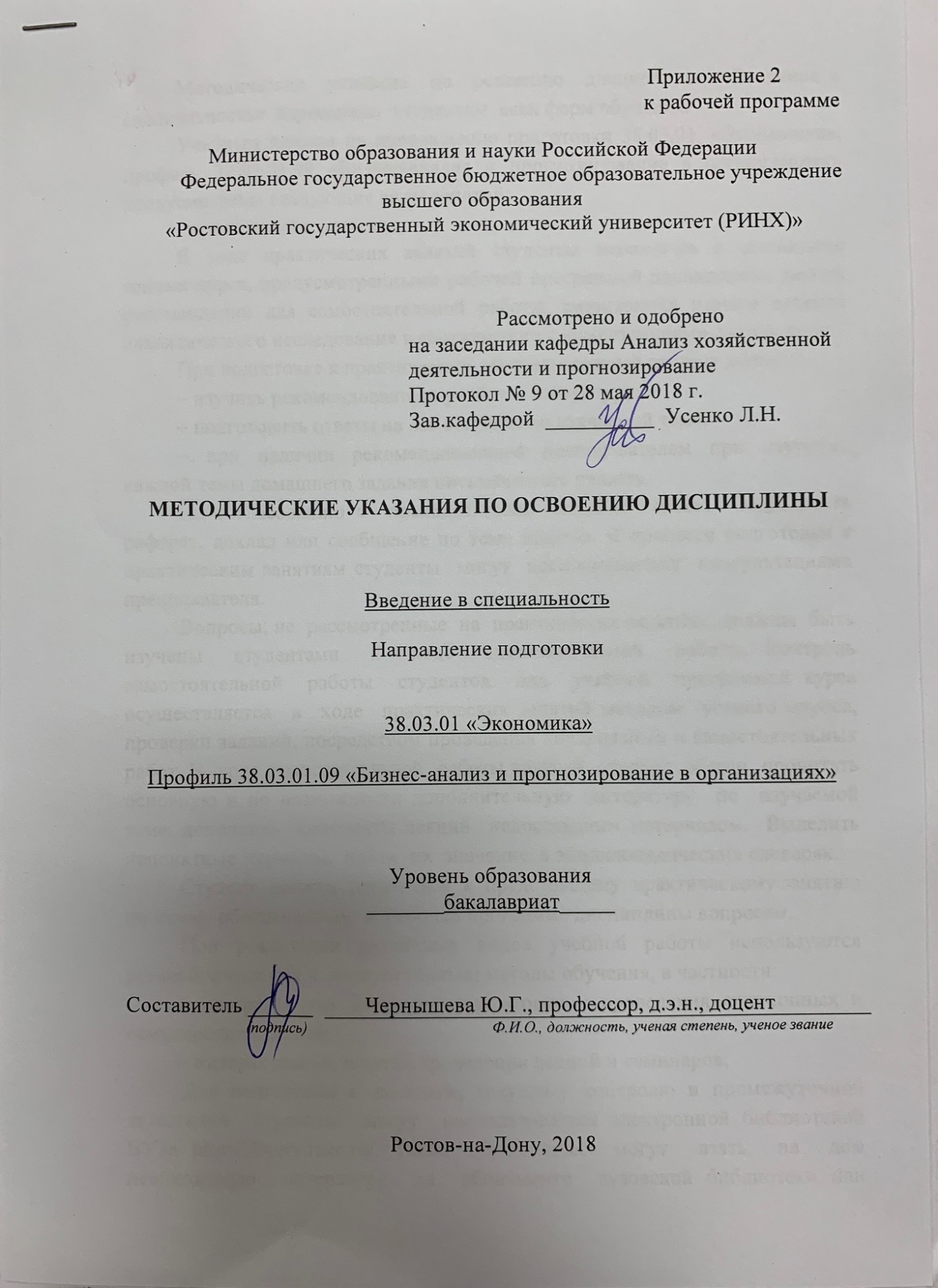 Методические  указания  по  освоению  дисциплины  «Введение в специальность»  адресованы  студентам  всех форм обучения.  Учебным планом по направлению подготовки 38.03.01. «Экономика», профиль 38.03.01.09 «Бизнес-анализ и прогнозирование в организациях» предусмотрены следующие виды занятий:- практические занятия.В ходе практических занятий студенты знакомятся с основными темами курса, предусмотренными рабочей программой дисциплины, даются  рекомендации для самостоятельной работы, развиваются навыки ведения аналитического исследования в соответствии с компетенциями дисциплины.При подготовке к практическим занятиям каждый студент должен:  – изучить рекомендованную учебную литературу;  – подготовить ответы на все вопросы по изучаемой теме;  – при наличии рекомендованного преподавателем при изучении каждой темы домашнего задания письменно его решить.    По согласованию с  преподавателем  студент  может  подготовить реферат, доклад или сообщение по теме занятия. В процессе подготовки к практическим занятиям студенты  могут  воспользоваться  консультациями преподавателя.  Вопросы, не  рассмотренные  на  практических занятиях, должны  быть  изучены  студентами  в  ходе  самостоятельной  работы. Контроль  самостоятельной  работы  студентов  над  учебной  программой курса  осуществляется  в  ходе  практических занятий методом  устного опроса, проверки заданий, посредством проведения контрольных и самостоятельных работ. В  ходе самостоятельной  работы каждый  студент  обязан  прочитать основную и по возможности дополнительную  литературу  по  изучаемой  теме, дополнить  конспекты лекций  недостающим материалом.  Выделить  непонятные  термины,  найти  их  значение  в энциклопедических словарях.  Студент  должен  готовиться  к  предстоящему  практическому занятию  по  всем,  обозначенным  в  рабочей программе дисциплины вопросам.  При  реализации  различных  видов  учебной  работы  используются разнообразные (в т.ч. интерактивные) методы обучения, в частности:   - интерактивная доска для подготовки и проведения лекционных и семинарских занятий;  - интерактивные занятия проведения лекций и семинаров;  Для подготовки к занятиям, текущему контролю и промежуточной аттестации  студенты  могут  воспользоваться электронной библиотекой ВУЗа http://library.rsue.ru/. Также обучающиеся могут  взять  на  дом необходимую  литературу  на  абонементе  вузовской библиотеки или воспользоваться читальными залами вуза.   Методические рекомендации по написанию рефератов, требования к оформлению Студенты в качестве самостоятельной работы должны выполнить 2 реферата по наиболее важным разделам дисциплины.Источниками информации для написания реферата являются учебники и учебные пособия по данной дисциплине, формы бухгалтерской отчетности предприятия.Объем реферата должен находиться в пределах 10-15 страниц листов формата А4, отпечатанных на компьютере. Текст печатается шрифтом Times New Roman № 14 через 1,5 интервала. Исключение могут составлять таблицы, где при необходимости можно применять 12 шрифт Times New Roman с одинарным интервалом. Текст работы должен быть выровнен по ширине. Цвет шрифта черный.Все листы (текстовые, табличные) должны быть выполнены с соблюдением следующих размеров полей: правое - не менее 10 мм, верхнее и нижнее - не менее 20 мм, левое - не менее 30 мм. Текст рамкой не очерчивается. Разрешается использовать компьютерные возможности акцентирования внимания на определенных терминах, формулах, применяя шрифты разной гарнитуры.Качество напечатанного текста и оформления иллюстраций, таблиц, распечаток должно иметь равномерную плотность и удовлетворять требованию их четкого воспроизведения. Опечатки, описки и графические неточности, обнаруженные в процессе подготовки реферата, допускается исправлять закрашиванием белой краской и нанесением на том же месте исправленного текста (графики) машинописным способом или черными чернилами, пастой или тушью - рукописным способом.Повреждения листов, помарки и следы не полностью удаленного прежнего текста (графики) не допускаются. Допускается не более трех исправлений на одной странице.Нумерация страниц и приложений, входящих в ее состав реферата, должна быть сквозная. Номер страницы ставится вверху посредине листа или вверху справа арабскими цифрами. Первой страницей считается «титульный лист», вторая страница - «Содержание» - на этих листах не проставляется номер страницы, но они включаются в общую нумерацию работы, далее начало текста - «Введение». Указание страниц начинается не раньше 3-го номера, начиная со станицы «Введение».Аналитические расчеты должны сопровождаться выводами, в которых необходимо охарактеризовать динамику рассчитанных показателей, указать возможные причины изменений показателей. В конце работы необходимо привести список использованной литературы.УП: z38.03.01.09_1.plxУП: z38.03.01.09_1.plxУП: z38.03.01.09_1.plxУП: z38.03.01.09_1.plxУП: z38.03.01.09_1.plxстр. 41. ЦЕЛИ ОСВОЕНИЯ ДИСЦИПЛИНЫ1. ЦЕЛИ ОСВОЕНИЯ ДИСЦИПЛИНЫ1. ЦЕЛИ ОСВОЕНИЯ ДИСЦИПЛИНЫ1. ЦЕЛИ ОСВОЕНИЯ ДИСЦИПЛИНЫ1. ЦЕЛИ ОСВОЕНИЯ ДИСЦИПЛИНЫ1. ЦЕЛИ ОСВОЕНИЯ ДИСЦИПЛИНЫ1. ЦЕЛИ ОСВОЕНИЯ ДИСЦИПЛИНЫ1. ЦЕЛИ ОСВОЕНИЯ ДИСЦИПЛИНЫ1. ЦЕЛИ ОСВОЕНИЯ ДИСЦИПЛИНЫ1. ЦЕЛИ ОСВОЕНИЯ ДИСЦИПЛИНЫ1. ЦЕЛИ ОСВОЕНИЯ ДИСЦИПЛИНЫ1. ЦЕЛИ ОСВОЕНИЯ ДИСЦИПЛИНЫ1.1Цель освоения дисциплины: формирование у студентов аналитического мышления и системного подхода к познанию явлений на макро- и микро-уровне; ознакомление студентов с приемами и методами экономического анализа; выработать навыки проведения аналитической работы при исследовании явлений и процессов на уровне экономики в целом и уровне отдельной организации.Цель освоения дисциплины: формирование у студентов аналитического мышления и системного подхода к познанию явлений на макро- и микро-уровне; ознакомление студентов с приемами и методами экономического анализа; выработать навыки проведения аналитической работы при исследовании явлений и процессов на уровне экономики в целом и уровне отдельной организации.Цель освоения дисциплины: формирование у студентов аналитического мышления и системного подхода к познанию явлений на макро- и микро-уровне; ознакомление студентов с приемами и методами экономического анализа; выработать навыки проведения аналитической работы при исследовании явлений и процессов на уровне экономики в целом и уровне отдельной организации.Цель освоения дисциплины: формирование у студентов аналитического мышления и системного подхода к познанию явлений на макро- и микро-уровне; ознакомление студентов с приемами и методами экономического анализа; выработать навыки проведения аналитической работы при исследовании явлений и процессов на уровне экономики в целом и уровне отдельной организации.Цель освоения дисциплины: формирование у студентов аналитического мышления и системного подхода к познанию явлений на макро- и микро-уровне; ознакомление студентов с приемами и методами экономического анализа; выработать навыки проведения аналитической работы при исследовании явлений и процессов на уровне экономики в целом и уровне отдельной организации.Цель освоения дисциплины: формирование у студентов аналитического мышления и системного подхода к познанию явлений на макро- и микро-уровне; ознакомление студентов с приемами и методами экономического анализа; выработать навыки проведения аналитической работы при исследовании явлений и процессов на уровне экономики в целом и уровне отдельной организации.Цель освоения дисциплины: формирование у студентов аналитического мышления и системного подхода к познанию явлений на макро- и микро-уровне; ознакомление студентов с приемами и методами экономического анализа; выработать навыки проведения аналитической работы при исследовании явлений и процессов на уровне экономики в целом и уровне отдельной организации.Цель освоения дисциплины: формирование у студентов аналитического мышления и системного подхода к познанию явлений на макро- и микро-уровне; ознакомление студентов с приемами и методами экономического анализа; выработать навыки проведения аналитической работы при исследовании явлений и процессов на уровне экономики в целом и уровне отдельной организации.Цель освоения дисциплины: формирование у студентов аналитического мышления и системного подхода к познанию явлений на макро- и микро-уровне; ознакомление студентов с приемами и методами экономического анализа; выработать навыки проведения аналитической работы при исследовании явлений и процессов на уровне экономики в целом и уровне отдельной организации.Цель освоения дисциплины: формирование у студентов аналитического мышления и системного подхода к познанию явлений на макро- и микро-уровне; ознакомление студентов с приемами и методами экономического анализа; выработать навыки проведения аналитической работы при исследовании явлений и процессов на уровне экономики в целом и уровне отдельной организации.Цель освоения дисциплины: формирование у студентов аналитического мышления и системного подхода к познанию явлений на макро- и микро-уровне; ознакомление студентов с приемами и методами экономического анализа; выработать навыки проведения аналитической работы при исследовании явлений и процессов на уровне экономики в целом и уровне отдельной организации.1.2Задачи: научить студентов формировать программу исследования, применять аналитические методы исследования, интерпретировать полученные результаты.Задачи: научить студентов формировать программу исследования, применять аналитические методы исследования, интерпретировать полученные результаты.Задачи: научить студентов формировать программу исследования, применять аналитические методы исследования, интерпретировать полученные результаты.Задачи: научить студентов формировать программу исследования, применять аналитические методы исследования, интерпретировать полученные результаты.Задачи: научить студентов формировать программу исследования, применять аналитические методы исследования, интерпретировать полученные результаты.Задачи: научить студентов формировать программу исследования, применять аналитические методы исследования, интерпретировать полученные результаты.Задачи: научить студентов формировать программу исследования, применять аналитические методы исследования, интерпретировать полученные результаты.Задачи: научить студентов формировать программу исследования, применять аналитические методы исследования, интерпретировать полученные результаты.Задачи: научить студентов формировать программу исследования, применять аналитические методы исследования, интерпретировать полученные результаты.Задачи: научить студентов формировать программу исследования, применять аналитические методы исследования, интерпретировать полученные результаты.Задачи: научить студентов формировать программу исследования, применять аналитические методы исследования, интерпретировать полученные результаты.2. МЕСТО ДИСЦИПЛИНЫ В СТРУКТУРЕ ОБРАЗОВАТЕЛЬНОЙ ПРОГРАММЫ2. МЕСТО ДИСЦИПЛИНЫ В СТРУКТУРЕ ОБРАЗОВАТЕЛЬНОЙ ПРОГРАММЫ2. МЕСТО ДИСЦИПЛИНЫ В СТРУКТУРЕ ОБРАЗОВАТЕЛЬНОЙ ПРОГРАММЫ2. МЕСТО ДИСЦИПЛИНЫ В СТРУКТУРЕ ОБРАЗОВАТЕЛЬНОЙ ПРОГРАММЫ2. МЕСТО ДИСЦИПЛИНЫ В СТРУКТУРЕ ОБРАЗОВАТЕЛЬНОЙ ПРОГРАММЫ2. МЕСТО ДИСЦИПЛИНЫ В СТРУКТУРЕ ОБРАЗОВАТЕЛЬНОЙ ПРОГРАММЫ2. МЕСТО ДИСЦИПЛИНЫ В СТРУКТУРЕ ОБРАЗОВАТЕЛЬНОЙ ПРОГРАММЫ2. МЕСТО ДИСЦИПЛИНЫ В СТРУКТУРЕ ОБРАЗОВАТЕЛЬНОЙ ПРОГРАММЫ2. МЕСТО ДИСЦИПЛИНЫ В СТРУКТУРЕ ОБРАЗОВАТЕЛЬНОЙ ПРОГРАММЫ2. МЕСТО ДИСЦИПЛИНЫ В СТРУКТУРЕ ОБРАЗОВАТЕЛЬНОЙ ПРОГРАММЫ2. МЕСТО ДИСЦИПЛИНЫ В СТРУКТУРЕ ОБРАЗОВАТЕЛЬНОЙ ПРОГРАММЫ2. МЕСТО ДИСЦИПЛИНЫ В СТРУКТУРЕ ОБРАЗОВАТЕЛЬНОЙ ПРОГРАММЫЦикл (раздел) ООП:Цикл (раздел) ООП:Цикл (раздел) ООП:Б1.ВБ1.ВБ1.ВБ1.ВБ1.ВБ1.ВБ1.ВБ1.ВБ1.В2.1Требования к предварительной подготовке обучающегося:Требования к предварительной подготовке обучающегося:Требования к предварительной подготовке обучающегося:Требования к предварительной подготовке обучающегося:Требования к предварительной подготовке обучающегося:Требования к предварительной подготовке обучающегося:Требования к предварительной подготовке обучающегося:Требования к предварительной подготовке обучающегося:Требования к предварительной подготовке обучающегося:Требования к предварительной подготовке обучающегося:Требования к предварительной подготовке обучающегося:2.1.1Для успешного осовоения дисциплины студент должен иметь базовую подготовку по обществознанию в объеме средней школыДля успешного осовоения дисциплины студент должен иметь базовую подготовку по обществознанию в объеме средней школыДля успешного осовоения дисциплины студент должен иметь базовую подготовку по обществознанию в объеме средней школыДля успешного осовоения дисциплины студент должен иметь базовую подготовку по обществознанию в объеме средней школыДля успешного осовоения дисциплины студент должен иметь базовую подготовку по обществознанию в объеме средней школыДля успешного осовоения дисциплины студент должен иметь базовую подготовку по обществознанию в объеме средней школыДля успешного осовоения дисциплины студент должен иметь базовую подготовку по обществознанию в объеме средней школыДля успешного осовоения дисциплины студент должен иметь базовую подготовку по обществознанию в объеме средней школыДля успешного осовоения дисциплины студент должен иметь базовую подготовку по обществознанию в объеме средней школыДля успешного осовоения дисциплины студент должен иметь базовую подготовку по обществознанию в объеме средней школыДля успешного осовоения дисциплины студент должен иметь базовую подготовку по обществознанию в объеме средней школы2.2Дисциплины и практики, для которых освоение данной дисциплины (модуля) необходимо как предшествующее:Дисциплины и практики, для которых освоение данной дисциплины (модуля) необходимо как предшествующее:Дисциплины и практики, для которых освоение данной дисциплины (модуля) необходимо как предшествующее:Дисциплины и практики, для которых освоение данной дисциплины (модуля) необходимо как предшествующее:Дисциплины и практики, для которых освоение данной дисциплины (модуля) необходимо как предшествующее:Дисциплины и практики, для которых освоение данной дисциплины (модуля) необходимо как предшествующее:Дисциплины и практики, для которых освоение данной дисциплины (модуля) необходимо как предшествующее:Дисциплины и практики, для которых освоение данной дисциплины (модуля) необходимо как предшествующее:Дисциплины и практики, для которых освоение данной дисциплины (модуля) необходимо как предшествующее:Дисциплины и практики, для которых освоение данной дисциплины (модуля) необходимо как предшествующее:Дисциплины и практики, для которых освоение данной дисциплины (модуля) необходимо как предшествующее:2.2.1Основы анализа хозяйственной деятельности организацииОсновы анализа хозяйственной деятельности организацииОсновы анализа хозяйственной деятельности организацииОсновы анализа хозяйственной деятельности организацииОсновы анализа хозяйственной деятельности организацииОсновы анализа хозяйственной деятельности организацииОсновы анализа хозяйственной деятельности организацииОсновы анализа хозяйственной деятельности организацииОсновы анализа хозяйственной деятельности организацииОсновы анализа хозяйственной деятельности организацииОсновы анализа хозяйственной деятельности организации2.2.2Анализ финансовой отчетностиАнализ финансовой отчетностиАнализ финансовой отчетностиАнализ финансовой отчетностиАнализ финансовой отчетностиАнализ финансовой отчетностиАнализ финансовой отчетностиАнализ финансовой отчетностиАнализ финансовой отчетностиАнализ финансовой отчетностиАнализ финансовой отчетности2.2.3Анализ и диагностика финансово-хозяйственной деятельности организацииАнализ и диагностика финансово-хозяйственной деятельности организацииАнализ и диагностика финансово-хозяйственной деятельности организацииАнализ и диагностика финансово-хозяйственной деятельности организацииАнализ и диагностика финансово-хозяйственной деятельности организацииАнализ и диагностика финансово-хозяйственной деятельности организацииАнализ и диагностика финансово-хозяйственной деятельности организацииАнализ и диагностика финансово-хозяйственной деятельности организацииАнализ и диагностика финансово-хозяйственной деятельности организацииАнализ и диагностика финансово-хозяйственной деятельности организацииАнализ и диагностика финансово-хозяйственной деятельности организации3. ТРЕБОВАНИЯ К РЕЗУЛЬТАТАМ ОСВОЕНИЯ ДИСЦИПЛИНЫ3. ТРЕБОВАНИЯ К РЕЗУЛЬТАТАМ ОСВОЕНИЯ ДИСЦИПЛИНЫ3. ТРЕБОВАНИЯ К РЕЗУЛЬТАТАМ ОСВОЕНИЯ ДИСЦИПЛИНЫ3. ТРЕБОВАНИЯ К РЕЗУЛЬТАТАМ ОСВОЕНИЯ ДИСЦИПЛИНЫ3. ТРЕБОВАНИЯ К РЕЗУЛЬТАТАМ ОСВОЕНИЯ ДИСЦИПЛИНЫ3. ТРЕБОВАНИЯ К РЕЗУЛЬТАТАМ ОСВОЕНИЯ ДИСЦИПЛИНЫ3. ТРЕБОВАНИЯ К РЕЗУЛЬТАТАМ ОСВОЕНИЯ ДИСЦИПЛИНЫ3. ТРЕБОВАНИЯ К РЕЗУЛЬТАТАМ ОСВОЕНИЯ ДИСЦИПЛИНЫ3. ТРЕБОВАНИЯ К РЕЗУЛЬТАТАМ ОСВОЕНИЯ ДИСЦИПЛИНЫ3. ТРЕБОВАНИЯ К РЕЗУЛЬТАТАМ ОСВОЕНИЯ ДИСЦИПЛИНЫ3. ТРЕБОВАНИЯ К РЕЗУЛЬТАТАМ ОСВОЕНИЯ ДИСЦИПЛИНЫ3. ТРЕБОВАНИЯ К РЕЗУЛЬТАТАМ ОСВОЕНИЯ ДИСЦИПЛИНЫОК-7:      способностью к самоорганизации и самообразованиюОК-7:      способностью к самоорганизации и самообразованиюОК-7:      способностью к самоорганизации и самообразованиюОК-7:      способностью к самоорганизации и самообразованиюОК-7:      способностью к самоорганизации и самообразованиюОК-7:      способностью к самоорганизации и самообразованиюОК-7:      способностью к самоорганизации и самообразованиюОК-7:      способностью к самоорганизации и самообразованиюОК-7:      способностью к самоорганизации и самообразованиюОК-7:      способностью к самоорганизации и самообразованиюОК-7:      способностью к самоорганизации и самообразованиюОК-7:      способностью к самоорганизации и самообразованиюЗнать:Знать:Знать:Знать:Знать:Знать:Знать:Знать:Знать:Знать:Знать:Знать:все информационные источники для аналитической работы в организации, нормативные информационные источникивсе информационные источники для аналитической работы в организации, нормативные информационные источникивсе информационные источники для аналитической работы в организации, нормативные информационные источникивсе информационные источники для аналитической работы в организации, нормативные информационные источникивсе информационные источники для аналитической работы в организации, нормативные информационные источникивсе информационные источники для аналитической работы в организации, нормативные информационные источникивсе информационные источники для аналитической работы в организации, нормативные информационные источникивсе информационные источники для аналитической работы в организации, нормативные информационные источникивсе информационные источники для аналитической работы в организации, нормативные информационные источникивсе информационные источники для аналитической работы в организации, нормативные информационные источникивсе информационные источники для аналитической работы в организации, нормативные информационные источникивсе информационные источники для аналитической работы в организации, нормативные информационные источникиУметь:Уметь:Уметь:Уметь:Уметь:Уметь:Уметь:Уметь:Уметь:Уметь:Уметь:Уметь:проводить самостоятельную работу с литературой;  развернутый перечень информационных источников, необходимых для проведения аналитического исследования, осуществлять первичную обработку информациипроводить самостоятельную работу с литературой;  развернутый перечень информационных источников, необходимых для проведения аналитического исследования, осуществлять первичную обработку информациипроводить самостоятельную работу с литературой;  развернутый перечень информационных источников, необходимых для проведения аналитического исследования, осуществлять первичную обработку информациипроводить самостоятельную работу с литературой;  развернутый перечень информационных источников, необходимых для проведения аналитического исследования, осуществлять первичную обработку информациипроводить самостоятельную работу с литературой;  развернутый перечень информационных источников, необходимых для проведения аналитического исследования, осуществлять первичную обработку информациипроводить самостоятельную работу с литературой;  развернутый перечень информационных источников, необходимых для проведения аналитического исследования, осуществлять первичную обработку информациипроводить самостоятельную работу с литературой;  развернутый перечень информационных источников, необходимых для проведения аналитического исследования, осуществлять первичную обработку информациипроводить самостоятельную работу с литературой;  развернутый перечень информационных источников, необходимых для проведения аналитического исследования, осуществлять первичную обработку информациипроводить самостоятельную работу с литературой;  развернутый перечень информационных источников, необходимых для проведения аналитического исследования, осуществлять первичную обработку информациипроводить самостоятельную работу с литературой;  развернутый перечень информационных источников, необходимых для проведения аналитического исследования, осуществлять первичную обработку информациипроводить самостоятельную работу с литературой;  развернутый перечень информационных источников, необходимых для проведения аналитического исследования, осуществлять первичную обработку информациипроводить самостоятельную работу с литературой;  развернутый перечень информационных источников, необходимых для проведения аналитического исследования, осуществлять первичную обработку информацииВладеть:Владеть:Владеть:Владеть:Владеть:Владеть:Владеть:Владеть:Владеть:Владеть:Владеть:Владеть:владеть навыками формирования программы аналитического исследования, на основе полного перечня информационных источниковвладеть навыками формирования программы аналитического исследования, на основе полного перечня информационных источниковвладеть навыками формирования программы аналитического исследования, на основе полного перечня информационных источниковвладеть навыками формирования программы аналитического исследования, на основе полного перечня информационных источниковвладеть навыками формирования программы аналитического исследования, на основе полного перечня информационных источниковвладеть навыками формирования программы аналитического исследования, на основе полного перечня информационных источниковвладеть навыками формирования программы аналитического исследования, на основе полного перечня информационных источниковвладеть навыками формирования программы аналитического исследования, на основе полного перечня информационных источниковвладеть навыками формирования программы аналитического исследования, на основе полного перечня информационных источниковвладеть навыками формирования программы аналитического исследования, на основе полного перечня информационных источниковвладеть навыками формирования программы аналитического исследования, на основе полного перечня информационных источниковвладеть навыками формирования программы аналитического исследования, на основе полного перечня информационных источниковОПК-2:      способностью осуществлять сбор, анализ и обработку данных, необходимых для решения профессиональных задачОПК-2:      способностью осуществлять сбор, анализ и обработку данных, необходимых для решения профессиональных задачОПК-2:      способностью осуществлять сбор, анализ и обработку данных, необходимых для решения профессиональных задачОПК-2:      способностью осуществлять сбор, анализ и обработку данных, необходимых для решения профессиональных задачОПК-2:      способностью осуществлять сбор, анализ и обработку данных, необходимых для решения профессиональных задачОПК-2:      способностью осуществлять сбор, анализ и обработку данных, необходимых для решения профессиональных задачОПК-2:      способностью осуществлять сбор, анализ и обработку данных, необходимых для решения профессиональных задачОПК-2:      способностью осуществлять сбор, анализ и обработку данных, необходимых для решения профессиональных задачОПК-2:      способностью осуществлять сбор, анализ и обработку данных, необходимых для решения профессиональных задачОПК-2:      способностью осуществлять сбор, анализ и обработку данных, необходимых для решения профессиональных задачОПК-2:      способностью осуществлять сбор, анализ и обработку данных, необходимых для решения профессиональных задачОПК-2:      способностью осуществлять сбор, анализ и обработку данных, необходимых для решения профессиональных задачЗнать:Знать:Знать:Знать:Знать:Знать:Знать:Знать:Знать:Знать:Знать:Знать:методы сбора, обработки и интерпретации данных аналитических исследований; основы формирования аналитических выводовметоды сбора, обработки и интерпретации данных аналитических исследований; основы формирования аналитических выводовметоды сбора, обработки и интерпретации данных аналитических исследований; основы формирования аналитических выводовметоды сбора, обработки и интерпретации данных аналитических исследований; основы формирования аналитических выводовметоды сбора, обработки и интерпретации данных аналитических исследований; основы формирования аналитических выводовметоды сбора, обработки и интерпретации данных аналитических исследований; основы формирования аналитических выводовметоды сбора, обработки и интерпретации данных аналитических исследований; основы формирования аналитических выводовметоды сбора, обработки и интерпретации данных аналитических исследований; основы формирования аналитических выводовметоды сбора, обработки и интерпретации данных аналитических исследований; основы формирования аналитических выводовметоды сбора, обработки и интерпретации данных аналитических исследований; основы формирования аналитических выводовметоды сбора, обработки и интерпретации данных аналитических исследований; основы формирования аналитических выводовметоды сбора, обработки и интерпретации данных аналитических исследований; основы формирования аналитических выводовУметь:Уметь:Уметь:Уметь:Уметь:Уметь:Уметь:Уметь:Уметь:Уметь:Уметь:Уметь:собирать, анализировать, обобщать экономическую информацию,  формулировать аналитические выводысобирать, анализировать, обобщать экономическую информацию,  формулировать аналитические выводысобирать, анализировать, обобщать экономическую информацию,  формулировать аналитические выводысобирать, анализировать, обобщать экономическую информацию,  формулировать аналитические выводысобирать, анализировать, обобщать экономическую информацию,  формулировать аналитические выводысобирать, анализировать, обобщать экономическую информацию,  формулировать аналитические выводысобирать, анализировать, обобщать экономическую информацию,  формулировать аналитические выводысобирать, анализировать, обобщать экономическую информацию,  формулировать аналитические выводысобирать, анализировать, обобщать экономическую информацию,  формулировать аналитические выводысобирать, анализировать, обобщать экономическую информацию,  формулировать аналитические выводысобирать, анализировать, обобщать экономическую информацию,  формулировать аналитические выводысобирать, анализировать, обобщать экономическую информацию,  формулировать аналитические выводыВладеть:Владеть:Владеть:Владеть:Владеть:Владеть:Владеть:Владеть:Владеть:Владеть:Владеть:Владеть:навыками обработки экономической информации с помощью информационных технологий; приемами составления программы аналитического исследованиянавыками обработки экономической информации с помощью информационных технологий; приемами составления программы аналитического исследованиянавыками обработки экономической информации с помощью информационных технологий; приемами составления программы аналитического исследованиянавыками обработки экономической информации с помощью информационных технологий; приемами составления программы аналитического исследованиянавыками обработки экономической информации с помощью информационных технологий; приемами составления программы аналитического исследованиянавыками обработки экономической информации с помощью информационных технологий; приемами составления программы аналитического исследованиянавыками обработки экономической информации с помощью информационных технологий; приемами составления программы аналитического исследованиянавыками обработки экономической информации с помощью информационных технологий; приемами составления программы аналитического исследованиянавыками обработки экономической информации с помощью информационных технологий; приемами составления программы аналитического исследованиянавыками обработки экономической информации с помощью информационных технологий; приемами составления программы аналитического исследованиянавыками обработки экономической информации с помощью информационных технологий; приемами составления программы аналитического исследованиянавыками обработки экономической информации с помощью информационных технологий; приемами составления программы аналитического исследованияПК-8: способностью использовать для решения аналитических и исследовательских задач современные технические средства и информационные технологииПК-8: способностью использовать для решения аналитических и исследовательских задач современные технические средства и информационные технологииПК-8: способностью использовать для решения аналитических и исследовательских задач современные технические средства и информационные технологииПК-8: способностью использовать для решения аналитических и исследовательских задач современные технические средства и информационные технологииПК-8: способностью использовать для решения аналитических и исследовательских задач современные технические средства и информационные технологииПК-8: способностью использовать для решения аналитических и исследовательских задач современные технические средства и информационные технологииПК-8: способностью использовать для решения аналитических и исследовательских задач современные технические средства и информационные технологииПК-8: способностью использовать для решения аналитических и исследовательских задач современные технические средства и информационные технологииПК-8: способностью использовать для решения аналитических и исследовательских задач современные технические средства и информационные технологииПК-8: способностью использовать для решения аналитических и исследовательских задач современные технические средства и информационные технологииПК-8: способностью использовать для решения аналитических и исследовательских задач современные технические средства и информационные технологииПК-8: способностью использовать для решения аналитических и исследовательских задач современные технические средства и информационные технологииЗнать:Знать:Знать:Знать:Знать:Знать:Знать:Знать:Знать:Знать:Знать:Знать:основные информационные технологии для анализа и их особенности, технические средства, используемые в анализеосновные информационные технологии для анализа и их особенности, технические средства, используемые в анализеосновные информационные технологии для анализа и их особенности, технические средства, используемые в анализеосновные информационные технологии для анализа и их особенности, технические средства, используемые в анализеосновные информационные технологии для анализа и их особенности, технические средства, используемые в анализеосновные информационные технологии для анализа и их особенности, технические средства, используемые в анализеосновные информационные технологии для анализа и их особенности, технические средства, используемые в анализеосновные информационные технологии для анализа и их особенности, технические средства, используемые в анализеосновные информационные технологии для анализа и их особенности, технические средства, используемые в анализеосновные информационные технологии для анализа и их особенности, технические средства, используемые в анализеосновные информационные технологии для анализа и их особенности, технические средства, используемые в анализеосновные информационные технологии для анализа и их особенности, технические средства, используемые в анализеУметь:Уметь:Уметь:Уметь:Уметь:Уметь:Уметь:Уметь:Уметь:Уметь:Уметь:Уметь:использовать технические средства и информационные технологии в соответствии с целью исследованияиспользовать технические средства и информационные технологии в соответствии с целью исследованияиспользовать технические средства и информационные технологии в соответствии с целью исследованияиспользовать технические средства и информационные технологии в соответствии с целью исследованияиспользовать технические средства и информационные технологии в соответствии с целью исследованияиспользовать технические средства и информационные технологии в соответствии с целью исследованияиспользовать технические средства и информационные технологии в соответствии с целью исследованияиспользовать технические средства и информационные технологии в соответствии с целью исследованияиспользовать технические средства и информационные технологии в соответствии с целью исследованияиспользовать технические средства и информационные технологии в соответствии с целью исследованияиспользовать технические средства и информационные технологии в соответствии с целью исследованияиспользовать технические средства и информационные технологии в соответствии с целью исследованияВладеть:Владеть:Владеть:Владеть:Владеть:Владеть:Владеть:Владеть:Владеть:Владеть:Владеть:Владеть:навыками работы с техническими средствами при решении аналитических задачнавыками работы с техническими средствами при решении аналитических задачнавыками работы с техническими средствами при решении аналитических задачнавыками работы с техническими средствами при решении аналитических задачнавыками работы с техническими средствами при решении аналитических задачнавыками работы с техническими средствами при решении аналитических задачнавыками работы с техническими средствами при решении аналитических задачнавыками работы с техническими средствами при решении аналитических задачнавыками работы с техническими средствами при решении аналитических задачнавыками работы с техническими средствами при решении аналитических задачнавыками работы с техническими средствами при решении аналитических задачнавыками работы с техническими средствами при решении аналитических задач4. СТРУКТУРА И СОДЕРЖАНИЕ ДИСЦИПЛИНЫ (МОДУЛЯ)4. СТРУКТУРА И СОДЕРЖАНИЕ ДИСЦИПЛИНЫ (МОДУЛЯ)4. СТРУКТУРА И СОДЕРЖАНИЕ ДИСЦИПЛИНЫ (МОДУЛЯ)4. СТРУКТУРА И СОДЕРЖАНИЕ ДИСЦИПЛИНЫ (МОДУЛЯ)4. СТРУКТУРА И СОДЕРЖАНИЕ ДИСЦИПЛИНЫ (МОДУЛЯ)4. СТРУКТУРА И СОДЕРЖАНИЕ ДИСЦИПЛИНЫ (МОДУЛЯ)4. СТРУКТУРА И СОДЕРЖАНИЕ ДИСЦИПЛИНЫ (МОДУЛЯ)4. СТРУКТУРА И СОДЕРЖАНИЕ ДИСЦИПЛИНЫ (МОДУЛЯ)4. СТРУКТУРА И СОДЕРЖАНИЕ ДИСЦИПЛИНЫ (МОДУЛЯ)4. СТРУКТУРА И СОДЕРЖАНИЕ ДИСЦИПЛИНЫ (МОДУЛЯ)4. СТРУКТУРА И СОДЕРЖАНИЕ ДИСЦИПЛИНЫ (МОДУЛЯ)4. СТРУКТУРА И СОДЕРЖАНИЕ ДИСЦИПЛИНЫ (МОДУЛЯ)Код занятияКод занятияНаименование разделов и тем /вид занятия/Наименование разделов и тем /вид занятия/Семестр / КурсСеместр / КурсЧасовКомпетен-цииЛитератураИнтер акт.ПримечаниеПримечаниеРаздел 1. Истоки профессии аналитикаРаздел 1. Истоки профессии аналитикаУП: z38.03.01.09_1.plxУП: z38.03.01.09_1.plxУП: z38.03.01.09_1.plxстр. 51.1Тема 1 Становление экономического анализа как науки1.1. Истоки возникновения аналитического исследования.1.2. Методы аналитических исследований.1.3. Сходства и различия отечественной и зарубежной методики анализа деятельности организацииВозникновение методики современной анализа и ее особенности /Пр/112ОК-7 ОПК- 2 ПК-8Л1.1 Л1.2 Л2.1 Л2.221.2Тема 2. Ассоциация содействия развитию аналитического потенциала личности, общества и государства «Аналитика»2.1. История создания цели и задачи организации2.2. Тематика заседаний дискуссионного клуба аналитиков2.3. Кодекс российского аналитика Тема 3 Этапы становления профессии аналитика в России. 3.1. Квалификационная характеристика аналитика по профилю 38.03.01.09.3.2. Роль и функции аналитика в организации3.3. Примеры аналитических исследований деятельности организации3.4. Техника написания аналитических выводов 3,5 Особенности предпирятий АПК /Пр/112ОК-7 ОПК- 2 ПК-8Л1.1 Л1.2 Л2.221.3Рекомендуемые темы рефератов1. Профессия аналитика и ее особенности.2. Как я представляю свою специальность.3. Роль экономистов (бухгалтера, аудитора, аналитика) в управлении организацией.4. Экономист (бухгалтер, аудитор, бизнес-аналитик), его права и обязанности.5. Особенности производственного процесса организаций АПК /Ср/1112ОК-7 ОПК- 2 ПК-8Л1.1 Л1.2 Л2.101.4Вопросы, вынесенные на самостоятельную подготовкуТема 1 Становление экономического анализа как науки1.3. Сходства и различия отечественной и зарубежной методики анализа деятельности организацииТема 3 Этапы становления профессии аналитика в России.3.2. Роль и функции аналитика в организации/Ср/1124ОК-7 ОПК- 2 ПК-8Л1.1 Л1.2 Л2.20Раздел 2. Основы научной работы студентов в вузеУП: z38.03.01.09_1.plxУП: z38.03.01.09_1.plxУП: z38.03.01.09_1.plxстр. 62.1Тема 4. Профиль Анализ и прогнозирования экономики предприятий АПК4.1. Учебный план профиля. Краткое содержание профессиональных дисциплин4.2. Взаимосвязи дисциплин в учебном плане.4.3. Выпускающая кафедра АХД и П. Научные направления кафедры Тема 5. Научная работа и ее организация.5.1. Подготовка рефератов и курсовых работ.5.2. Отличительные особенности научного и аналитического исследования.5.3. Выбор и обоснование темы исследования/Пр/112ОК-7 ОПК- 2 ПК-8Л1.1 Л1.2 Л2.222.26. Система высшего образования в России. Высшее учебное заведение и его структура.7. Научно-исследовательская работа в университете.8. Источники данных для аналитического и научного исследования и методы сбора информации9. Подготовка научных кадров в России по бухгалтерскому учету, аудиту и анализу.10. Виды и методы научных исследований11. Основные критерии при выборе темы научного исследования и обоснование его актуальности12. Исторические аспекты возникновения экономического анализа13. Исторические аспекты возникновения аудита14. Исторические аспекты возникновения бухгалтерского учета15. Становление экономического анализа в России16. Свод знаний по бизнес-анализу BABOK /Ср/1128ОК-7 ОПК- 2 ПК-8Л1.1 Л1.2 Л2.102.3Вопросы, вынесенные на самостоятельную подготовкуТема 5. Научная работа и ее организация.5.1. Подготовка рефератов и курсовых работ  /Ср/1134ОК-7 ОПК- 2 ПК-8Л1.1 Л1.2 Л2.1 Л2.202.4/Зачёт/114ОК-7 ОПК- 2 ПК-8Л1.1 Л1.2 Л2.1 Л2.205. ФОНД ОЦЕНОЧНЫХ СРЕДСТВ5. ФОНД ОЦЕНОЧНЫХ СРЕДСТВ5. ФОНД ОЦЕНОЧНЫХ СРЕДСТВ5. ФОНД ОЦЕНОЧНЫХ СРЕДСТВ5. ФОНД ОЦЕНОЧНЫХ СРЕДСТВ5. ФОНД ОЦЕНОЧНЫХ СРЕДСТВ5. ФОНД ОЦЕНОЧНЫХ СРЕДСТВ5. ФОНД ОЦЕНОЧНЫХ СРЕДСТВ5. ФОНД ОЦЕНОЧНЫХ СРЕДСТВ5. ФОНД ОЦЕНОЧНЫХ СРЕДСТВ5.1. Фонд оценочных средств для проведения промежуточной аттестации5.1. Фонд оценочных средств для проведения промежуточной аттестации5.1. Фонд оценочных средств для проведения промежуточной аттестации5.1. Фонд оценочных средств для проведения промежуточной аттестации5.1. Фонд оценочных средств для проведения промежуточной аттестации5.1. Фонд оценочных средств для проведения промежуточной аттестации5.1. Фонд оценочных средств для проведения промежуточной аттестации5.1. Фонд оценочных средств для проведения промежуточной аттестации5.1. Фонд оценочных средств для проведения промежуточной аттестации5.1. Фонд оценочных средств для проведения промежуточной аттестацииВопросы к зачету1. Значение анализа, аналитических исследований в жизни общества2. Значение анализа данных в интересах бизнеса3. Сущность методики аналитического исследования и ее основные компонентыВопросы к зачету1. Значение анализа, аналитических исследований в жизни общества2. Значение анализа данных в интересах бизнеса3. Сущность методики аналитического исследования и ее основные компонентыВопросы к зачету1. Значение анализа, аналитических исследований в жизни общества2. Значение анализа данных в интересах бизнеса3. Сущность методики аналитического исследования и ее основные компонентыВопросы к зачету1. Значение анализа, аналитических исследований в жизни общества2. Значение анализа данных в интересах бизнеса3. Сущность методики аналитического исследования и ее основные компонентыВопросы к зачету1. Значение анализа, аналитических исследований в жизни общества2. Значение анализа данных в интересах бизнеса3. Сущность методики аналитического исследования и ее основные компонентыВопросы к зачету1. Значение анализа, аналитических исследований в жизни общества2. Значение анализа данных в интересах бизнеса3. Сущность методики аналитического исследования и ее основные компонентыВопросы к зачету1. Значение анализа, аналитических исследований в жизни общества2. Значение анализа данных в интересах бизнеса3. Сущность методики аналитического исследования и ее основные компонентыВопросы к зачету1. Значение анализа, аналитических исследований в жизни общества2. Значение анализа данных в интересах бизнеса3. Сущность методики аналитического исследования и ее основные компонентыВопросы к зачету1. Значение анализа, аналитических исследований в жизни общества2. Значение анализа данных в интересах бизнеса3. Сущность методики аналитического исследования и ее основные компонентыВопросы к зачету1. Значение анализа, аналитических исследований в жизни общества2. Значение анализа данных в интересах бизнеса3. Сущность методики аналитического исследования и ее основные компонентыУП: z38.03.01.09_1.plxУП: z38.03.01.09_1.plxУП: z38.03.01.09_1.plxстр. 74. Исторические различия в этапах развития аналитической науки в России и за рубежом5. Современные направления развития аналитической науки за рубежом6. Современные направления развития аналитической науки в России7. Аналитическое исследование, его сущность и особенности8. Кодекс российского аналитика9. Понятие объекта, предмета цели, задач и выбора методов аналитического исследования10. Особенности языка и стиля изложения аналитического исследования11. Планирование и выбор стратегии проведения аналитического исследования12. Техника написания аналитических выводов13. Значение выводов по итогам аналитического исследования и основные принципы их формирования.14. Основные рабочие этапы схемы аналитического исследования15. Рабочие приемы аналитического исследования16. Математические методы, применяемые в анализе17. Компьютерные технологии в аналитической работе18. Достоинства и недостатки использования компьютерных систем анализа данных19. Сущность и содержание аналитических прогнозов20. Диалектические принципы экономического анализа21. Виды информации и ее значение в анализе22. Информационная база для аналитического исследования. Методы сбора и хранения информации23. Способы оценки качества, достоверности и непротиворечивости информации24. Различия содержания реферата, курсовой работы, тезисов конференции, научной статьи, научной работы, ВКР, диссертации25. Методика написания научных работ26. Основы научной работы в вузе27. Различие содержания понятий «экономический анализ», «комплексный анализ деятельности организации», «финансовый анализ»28. Особенности методики анализа на региональном и федеральном уровне29. Квалификационная характеристика аналитика30. Основные разделы ВАВОК4. Исторические различия в этапах развития аналитической науки в России и за рубежом5. Современные направления развития аналитической науки за рубежом6. Современные направления развития аналитической науки в России7. Аналитическое исследование, его сущность и особенности8. Кодекс российского аналитика9. Понятие объекта, предмета цели, задач и выбора методов аналитического исследования10. Особенности языка и стиля изложения аналитического исследования11. Планирование и выбор стратегии проведения аналитического исследования12. Техника написания аналитических выводов13. Значение выводов по итогам аналитического исследования и основные принципы их формирования.14. Основные рабочие этапы схемы аналитического исследования15. Рабочие приемы аналитического исследования16. Математические методы, применяемые в анализе17. Компьютерные технологии в аналитической работе18. Достоинства и недостатки использования компьютерных систем анализа данных19. Сущность и содержание аналитических прогнозов20. Диалектические принципы экономического анализа21. Виды информации и ее значение в анализе22. Информационная база для аналитического исследования. Методы сбора и хранения информации23. Способы оценки качества, достоверности и непротиворечивости информации24. Различия содержания реферата, курсовой работы, тезисов конференции, научной статьи, научной работы, ВКР, диссертации25. Методика написания научных работ26. Основы научной работы в вузе27. Различие содержания понятий «экономический анализ», «комплексный анализ деятельности организации», «финансовый анализ»28. Особенности методики анализа на региональном и федеральном уровне29. Квалификационная характеристика аналитика30. Основные разделы ВАВОК4. Исторические различия в этапах развития аналитической науки в России и за рубежом5. Современные направления развития аналитической науки за рубежом6. Современные направления развития аналитической науки в России7. Аналитическое исследование, его сущность и особенности8. Кодекс российского аналитика9. Понятие объекта, предмета цели, задач и выбора методов аналитического исследования10. Особенности языка и стиля изложения аналитического исследования11. Планирование и выбор стратегии проведения аналитического исследования12. Техника написания аналитических выводов13. Значение выводов по итогам аналитического исследования и основные принципы их формирования.14. Основные рабочие этапы схемы аналитического исследования15. Рабочие приемы аналитического исследования16. Математические методы, применяемые в анализе17. Компьютерные технологии в аналитической работе18. Достоинства и недостатки использования компьютерных систем анализа данных19. Сущность и содержание аналитических прогнозов20. Диалектические принципы экономического анализа21. Виды информации и ее значение в анализе22. Информационная база для аналитического исследования. Методы сбора и хранения информации23. Способы оценки качества, достоверности и непротиворечивости информации24. Различия содержания реферата, курсовой работы, тезисов конференции, научной статьи, научной работы, ВКР, диссертации25. Методика написания научных работ26. Основы научной работы в вузе27. Различие содержания понятий «экономический анализ», «комплексный анализ деятельности организации», «финансовый анализ»28. Особенности методики анализа на региональном и федеральном уровне29. Квалификационная характеристика аналитика30. Основные разделы ВАВОК4. Исторические различия в этапах развития аналитической науки в России и за рубежом5. Современные направления развития аналитической науки за рубежом6. Современные направления развития аналитической науки в России7. Аналитическое исследование, его сущность и особенности8. Кодекс российского аналитика9. Понятие объекта, предмета цели, задач и выбора методов аналитического исследования10. Особенности языка и стиля изложения аналитического исследования11. Планирование и выбор стратегии проведения аналитического исследования12. Техника написания аналитических выводов13. Значение выводов по итогам аналитического исследования и основные принципы их формирования.14. Основные рабочие этапы схемы аналитического исследования15. Рабочие приемы аналитического исследования16. Математические методы, применяемые в анализе17. Компьютерные технологии в аналитической работе18. Достоинства и недостатки использования компьютерных систем анализа данных19. Сущность и содержание аналитических прогнозов20. Диалектические принципы экономического анализа21. Виды информации и ее значение в анализе22. Информационная база для аналитического исследования. Методы сбора и хранения информации23. Способы оценки качества, достоверности и непротиворечивости информации24. Различия содержания реферата, курсовой работы, тезисов конференции, научной статьи, научной работы, ВКР, диссертации25. Методика написания научных работ26. Основы научной работы в вузе27. Различие содержания понятий «экономический анализ», «комплексный анализ деятельности организации», «финансовый анализ»28. Особенности методики анализа на региональном и федеральном уровне29. Квалификационная характеристика аналитика30. Основные разделы ВАВОК4. Исторические различия в этапах развития аналитической науки в России и за рубежом5. Современные направления развития аналитической науки за рубежом6. Современные направления развития аналитической науки в России7. Аналитическое исследование, его сущность и особенности8. Кодекс российского аналитика9. Понятие объекта, предмета цели, задач и выбора методов аналитического исследования10. Особенности языка и стиля изложения аналитического исследования11. Планирование и выбор стратегии проведения аналитического исследования12. Техника написания аналитических выводов13. Значение выводов по итогам аналитического исследования и основные принципы их формирования.14. Основные рабочие этапы схемы аналитического исследования15. Рабочие приемы аналитического исследования16. Математические методы, применяемые в анализе17. Компьютерные технологии в аналитической работе18. Достоинства и недостатки использования компьютерных систем анализа данных19. Сущность и содержание аналитических прогнозов20. Диалектические принципы экономического анализа21. Виды информации и ее значение в анализе22. Информационная база для аналитического исследования. Методы сбора и хранения информации23. Способы оценки качества, достоверности и непротиворечивости информации24. Различия содержания реферата, курсовой работы, тезисов конференции, научной статьи, научной работы, ВКР, диссертации25. Методика написания научных работ26. Основы научной работы в вузе27. Различие содержания понятий «экономический анализ», «комплексный анализ деятельности организации», «финансовый анализ»28. Особенности методики анализа на региональном и федеральном уровне29. Квалификационная характеристика аналитика30. Основные разделы ВАВОК4. Исторические различия в этапах развития аналитической науки в России и за рубежом5. Современные направления развития аналитической науки за рубежом6. Современные направления развития аналитической науки в России7. Аналитическое исследование, его сущность и особенности8. Кодекс российского аналитика9. Понятие объекта, предмета цели, задач и выбора методов аналитического исследования10. Особенности языка и стиля изложения аналитического исследования11. Планирование и выбор стратегии проведения аналитического исследования12. Техника написания аналитических выводов13. Значение выводов по итогам аналитического исследования и основные принципы их формирования.14. Основные рабочие этапы схемы аналитического исследования15. Рабочие приемы аналитического исследования16. Математические методы, применяемые в анализе17. Компьютерные технологии в аналитической работе18. Достоинства и недостатки использования компьютерных систем анализа данных19. Сущность и содержание аналитических прогнозов20. Диалектические принципы экономического анализа21. Виды информации и ее значение в анализе22. Информационная база для аналитического исследования. Методы сбора и хранения информации23. Способы оценки качества, достоверности и непротиворечивости информации24. Различия содержания реферата, курсовой работы, тезисов конференции, научной статьи, научной работы, ВКР, диссертации25. Методика написания научных работ26. Основы научной работы в вузе27. Различие содержания понятий «экономический анализ», «комплексный анализ деятельности организации», «финансовый анализ»28. Особенности методики анализа на региональном и федеральном уровне29. Квалификационная характеристика аналитика30. Основные разделы ВАВОК4. Исторические различия в этапах развития аналитической науки в России и за рубежом5. Современные направления развития аналитической науки за рубежом6. Современные направления развития аналитической науки в России7. Аналитическое исследование, его сущность и особенности8. Кодекс российского аналитика9. Понятие объекта, предмета цели, задач и выбора методов аналитического исследования10. Особенности языка и стиля изложения аналитического исследования11. Планирование и выбор стратегии проведения аналитического исследования12. Техника написания аналитических выводов13. Значение выводов по итогам аналитического исследования и основные принципы их формирования.14. Основные рабочие этапы схемы аналитического исследования15. Рабочие приемы аналитического исследования16. Математические методы, применяемые в анализе17. Компьютерные технологии в аналитической работе18. Достоинства и недостатки использования компьютерных систем анализа данных19. Сущность и содержание аналитических прогнозов20. Диалектические принципы экономического анализа21. Виды информации и ее значение в анализе22. Информационная база для аналитического исследования. Методы сбора и хранения информации23. Способы оценки качества, достоверности и непротиворечивости информации24. Различия содержания реферата, курсовой работы, тезисов конференции, научной статьи, научной работы, ВКР, диссертации25. Методика написания научных работ26. Основы научной работы в вузе27. Различие содержания понятий «экономический анализ», «комплексный анализ деятельности организации», «финансовый анализ»28. Особенности методики анализа на региональном и федеральном уровне29. Квалификационная характеристика аналитика30. Основные разделы ВАВОК5.2. Фонд оценочных средств для проведения текущего контроля5.2. Фонд оценочных средств для проведения текущего контроля5.2. Фонд оценочных средств для проведения текущего контроля5.2. Фонд оценочных средств для проведения текущего контроля5.2. Фонд оценочных средств для проведения текущего контроля5.2. Фонд оценочных средств для проведения текущего контроля5.2. Фонд оценочных средств для проведения текущего контроляСтруктура и содержание фонда оценочных средств представлены в Приложении 1 к рабочей программе дисциплиныСтруктура и содержание фонда оценочных средств представлены в Приложении 1 к рабочей программе дисциплиныСтруктура и содержание фонда оценочных средств представлены в Приложении 1 к рабочей программе дисциплиныСтруктура и содержание фонда оценочных средств представлены в Приложении 1 к рабочей программе дисциплиныСтруктура и содержание фонда оценочных средств представлены в Приложении 1 к рабочей программе дисциплиныСтруктура и содержание фонда оценочных средств представлены в Приложении 1 к рабочей программе дисциплиныСтруктура и содержание фонда оценочных средств представлены в Приложении 1 к рабочей программе дисциплины6. УЧЕБНО-МЕТОДИЧЕСКОЕ И ИНФОРМАЦИОННОЕ ОБЕСПЕЧЕНИЕ ДИСЦИПЛИНЫ (МОДУЛЯ)6. УЧЕБНО-МЕТОДИЧЕСКОЕ И ИНФОРМАЦИОННОЕ ОБЕСПЕЧЕНИЕ ДИСЦИПЛИНЫ (МОДУЛЯ)6. УЧЕБНО-МЕТОДИЧЕСКОЕ И ИНФОРМАЦИОННОЕ ОБЕСПЕЧЕНИЕ ДИСЦИПЛИНЫ (МОДУЛЯ)6. УЧЕБНО-МЕТОДИЧЕСКОЕ И ИНФОРМАЦИОННОЕ ОБЕСПЕЧЕНИЕ ДИСЦИПЛИНЫ (МОДУЛЯ)6. УЧЕБНО-МЕТОДИЧЕСКОЕ И ИНФОРМАЦИОННОЕ ОБЕСПЕЧЕНИЕ ДИСЦИПЛИНЫ (МОДУЛЯ)6. УЧЕБНО-МЕТОДИЧЕСКОЕ И ИНФОРМАЦИОННОЕ ОБЕСПЕЧЕНИЕ ДИСЦИПЛИНЫ (МОДУЛЯ)6. УЧЕБНО-МЕТОДИЧЕСКОЕ И ИНФОРМАЦИОННОЕ ОБЕСПЕЧЕНИЕ ДИСЦИПЛИНЫ (МОДУЛЯ)6.1. Рекомендуемая литература6.1. Рекомендуемая литература6.1. Рекомендуемая литература6.1. Рекомендуемая литература6.1. Рекомендуемая литература6.1. Рекомендуемая литература6.1. Рекомендуемая литература6.1.1. Основная литература6.1.1. Основная литература6.1.1. Основная литература6.1.1. Основная литература6.1.1. Основная литература6.1.1. Основная литература6.1.1. Основная литератураАвторы, составителиЗаглавиеЗаглавиеИздательство, годКолич-воКолич-воЛ1.1Маркарьян Э. А., Герасименко Г. П., Маркарян С. Э.Экономический анализ хозяйственной деятельности: учеб. пособиеЭкономический анализ хозяйственной деятельности: учеб. пособиеМ.: КНОРУС, 20083030УП: z38.03.01.09_1.plxУП: z38.03.01.09_1.plxУП: z38.03.01.09_1.plxУП: z38.03.01.09_1.plxстр. 8Авторы, составителиАвторы, составителиЗаглавиеЗаглавиеИздательство, годКолич-воКолич-воЛ1.2Введение в специальность: учебное пособиеВведение в специальность: учебное пособиеСтаврополь: СКФУ, 2015http://biblioclub.ru/ - неограниченный доступ для зарегистрированн ых пользователейhttp://biblioclub.ru/ - неограниченный доступ для зарегистрированн ых пользователей6.1.2. Дополнительная литература6.1.2. Дополнительная литература6.1.2. Дополнительная литература6.1.2. Дополнительная литература6.1.2. Дополнительная литература6.1.2. Дополнительная литература6.1.2. Дополнительная литература6.1.2. Дополнительная литератураАвторы, составителиАвторы, составителиЗаглавиеЗаглавиеИздательство, годКолич-воКолич-воЛ2.1Куприянова Л. М.Куприянова Л. М.Финансовый анализ: учеб. пособие для студентов вузов, обучающихся по напр. подгот. 38.03.02 "Менеджмент" (квалификация (степень) "бакалавр")Финансовый анализ: учеб. пособие для студентов вузов, обучающихся по напр. подгот. 38.03.02 "Менеджмент" (квалификация (степень) "бакалавр")М.: ИНФРА-М, 20152020Л2.2Мокеров Л. Ф.Мокеров Л. Ф.Введение в специальность: методические рекомендации по выполнению практических работВведение в специальность: методические рекомендации по выполнению практических работМосква: Альтаир|МГАВТ, 2017http://biblioclub.ru/ - неограниченный доступ для зарегистрированн ых пользователейhttp://biblioclub.ru/ - неограниченный доступ для зарегистрированн ых пользователей6.2. Перечень ресурсов информационно-телекоммуникационной сети "Интернет"6.2. Перечень ресурсов информационно-телекоммуникационной сети "Интернет"6.2. Перечень ресурсов информационно-телекоммуникационной сети "Интернет"6.2. Перечень ресурсов информационно-телекоммуникационной сети "Интернет"6.2. Перечень ресурсов информационно-телекоммуникационной сети "Интернет"6.2. Перечень ресурсов информационно-телекоммуникационной сети "Интернет"6.2. Перечень ресурсов информационно-телекоммуникационной сети "Интернет"6.2. Перечень ресурсов информационно-телекоммуникационной сети "Интернет"Э1федеральная служба государственной статистики http://www.qks.ru/федеральная служба государственной статистики http://www.qks.ru/федеральная служба государственной статистики http://www.qks.ru/федеральная служба государственной статистики http://www.qks.ru/федеральная служба государственной статистики http://www.qks.ru/федеральная служба государственной статистики http://www.qks.ru/федеральная служба государственной статистики http://www.qks.ru/Э2Электронная библиотека диссертаций http://diss.rsl.ru/Электронная библиотека диссертаций http://diss.rsl.ru/Электронная библиотека диссертаций http://diss.rsl.ru/Электронная библиотека диссертаций http://diss.rsl.ru/Электронная библиотека диссертаций http://diss.rsl.ru/Электронная библиотека диссертаций http://diss.rsl.ru/Электронная библиотека диссертаций http://diss.rsl.ru/Э3СПАРК Проверка контрагента http://www.spark-interfax.ru/СПАРК Проверка контрагента http://www.spark-interfax.ru/СПАРК Проверка контрагента http://www.spark-interfax.ru/СПАРК Проверка контрагента http://www.spark-interfax.ru/СПАРК Проверка контрагента http://www.spark-interfax.ru/СПАРК Проверка контрагента http://www.spark-interfax.ru/СПАРК Проверка контрагента http://www.spark-interfax.ru/6.3. Перечень программного обеспечения6.3. Перечень программного обеспечения6.3. Перечень программного обеспечения6.3. Перечень программного обеспечения6.3. Перечень программного обеспечения6.3. Перечень программного обеспечения6.3. Перечень программного обеспечения6.3. Перечень программного обеспечения6.3.16.3.1Microsoft OfficeMicrosoft OfficeMicrosoft OfficeMicrosoft OfficeMicrosoft OfficeMicrosoft Office6.4 Перечень информационных справочных систем6.4 Перечень информационных справочных систем6.4 Перечень информационных справочных систем6.4 Перечень информационных справочных систем6.4 Перечень информационных справочных систем6.4 Перечень информационных справочных систем6.4 Перечень информационных справочных систем6.4 Перечень информационных справочных систем6.4.16.4.1Консультант +Консультант +Консультант +Консультант +Консультант +Консультант +6.4.26.4.2ГарантГарантГарантГарантГарантГарант7. МАТЕРИАЛЬНО-ТЕХНИЧЕСКОЕ ОБЕСПЕЧЕНИЕ ДИСЦИПЛИНЫ (МОДУЛЯ)7. МАТЕРИАЛЬНО-ТЕХНИЧЕСКОЕ ОБЕСПЕЧЕНИЕ ДИСЦИПЛИНЫ (МОДУЛЯ)7. МАТЕРИАЛЬНО-ТЕХНИЧЕСКОЕ ОБЕСПЕЧЕНИЕ ДИСЦИПЛИНЫ (МОДУЛЯ)7. МАТЕРИАЛЬНО-ТЕХНИЧЕСКОЕ ОБЕСПЕЧЕНИЕ ДИСЦИПЛИНЫ (МОДУЛЯ)7. МАТЕРИАЛЬНО-ТЕХНИЧЕСКОЕ ОБЕСПЕЧЕНИЕ ДИСЦИПЛИНЫ (МОДУЛЯ)7. МАТЕРИАЛЬНО-ТЕХНИЧЕСКОЕ ОБЕСПЕЧЕНИЕ ДИСЦИПЛИНЫ (МОДУЛЯ)7. МАТЕРИАЛЬНО-ТЕХНИЧЕСКОЕ ОБЕСПЕЧЕНИЕ ДИСЦИПЛИНЫ (МОДУЛЯ)7. МАТЕРИАЛЬНО-ТЕХНИЧЕСКОЕ ОБЕСПЕЧЕНИЕ ДИСЦИПЛИНЫ (МОДУЛЯ)7.17.1Помещения для проведения всех видов работ, предусмотренных учебным планом, укомплектованы необходимой специализированной учебной мебелью и техническими средствами обучения.Помещения для проведения всех видов работ, предусмотренных учебным планом, укомплектованы необходимой специализированной учебной мебелью и техническими средствами обучения.Помещения для проведения всех видов работ, предусмотренных учебным планом, укомплектованы необходимой специализированной учебной мебелью и техническими средствами обучения.Помещения для проведения всех видов работ, предусмотренных учебным планом, укомплектованы необходимой специализированной учебной мебелью и техническими средствами обучения.Помещения для проведения всех видов работ, предусмотренных учебным планом, укомплектованы необходимой специализированной учебной мебелью и техническими средствами обучения.Помещения для проведения всех видов работ, предусмотренных учебным планом, укомплектованы необходимой специализированной учебной мебелью и техническими средствами обучения.8. МЕТОДИЧЕСКИЕ УКАЗАНИЯ ДЛЯ ОБУЧАЮЩИХСЯ ПО ОСВОЕНИЮ ДИСЦИПЛИНЫ (МОДУЛЯ)8. МЕТОДИЧЕСКИЕ УКАЗАНИЯ ДЛЯ ОБУЧАЮЩИХСЯ ПО ОСВОЕНИЮ ДИСЦИПЛИНЫ (МОДУЛЯ)8. МЕТОДИЧЕСКИЕ УКАЗАНИЯ ДЛЯ ОБУЧАЮЩИХСЯ ПО ОСВОЕНИЮ ДИСЦИПЛИНЫ (МОДУЛЯ)8. МЕТОДИЧЕСКИЕ УКАЗАНИЯ ДЛЯ ОБУЧАЮЩИХСЯ ПО ОСВОЕНИЮ ДИСЦИПЛИНЫ (МОДУЛЯ)8. МЕТОДИЧЕСКИЕ УКАЗАНИЯ ДЛЯ ОБУЧАЮЩИХСЯ ПО ОСВОЕНИЮ ДИСЦИПЛИНЫ (МОДУЛЯ)8. МЕТОДИЧЕСКИЕ УКАЗАНИЯ ДЛЯ ОБУЧАЮЩИХСЯ ПО ОСВОЕНИЮ ДИСЦИПЛИНЫ (МОДУЛЯ)8. МЕТОДИЧЕСКИЕ УКАЗАНИЯ ДЛЯ ОБУЧАЮЩИХСЯ ПО ОСВОЕНИЮ ДИСЦИПЛИНЫ (МОДУЛЯ)8. МЕТОДИЧЕСКИЕ УКАЗАНИЯ ДЛЯ ОБУЧАЮЩИХСЯ ПО ОСВОЕНИЮ ДИСЦИПЛИНЫ (МОДУЛЯ)Методические указания по освоению дисциплины представлены в Приложении 2 к рабочей программе дисциплины.Методические указания по освоению дисциплины представлены в Приложении 2 к рабочей программе дисциплины.Методические указания по освоению дисциплины представлены в Приложении 2 к рабочей программе дисциплины.Методические указания по освоению дисциплины представлены в Приложении 2 к рабочей программе дисциплины.Методические указания по освоению дисциплины представлены в Приложении 2 к рабочей программе дисциплины.Методические указания по освоению дисциплины представлены в Приложении 2 к рабочей программе дисциплины.Методические указания по освоению дисциплины представлены в Приложении 2 к рабочей программе дисциплины.Методические указания по освоению дисциплины представлены в Приложении 2 к рабочей программе дисциплины.ЗУН, составляющие компетенцию Показатели оцениванияКритерии оцениванияСредства оцениванияОК-3: способность использовать основы экономических знаний в различных сферах деятельностиОК-3: способность использовать основы экономических знаний в различных сферах деятельностиОК-3: способность использовать основы экономических знаний в различных сферах деятельностиОК-3: способность использовать основы экономических знаний в различных сферах деятельностиЗ -	принципы научного познания реальной действительности, определяющими метод экономического анализа; место аналитического исследования в системе научных знаний, тенденции развития аналитической науки У - использовать основные понятия и категории макро- и микроэкономики и прикладных экономических дисциплин для целей анализа;В - 	методами аналитических исследованийКоличество и качество подобранных информационных источников,  умение использовать в работе современные информационно- коммуникационные технологии  и глобальные информационные ресурсы, навыки владения основными аналитическими методами обработки информацииполнота и содержательность ответа; умение обосновывать свою позицию; умение пользоваться дополнительной литературой при подготовке к занятиям; соответствие представленной в ответах информации материалам лекции и учебной литературы, сведениям из информационных ресурсов Интернет; обоснованность обращения к базам данных; целенаправленность поиска и отбора информационных исочников; объем выполненных работы (в полном, не полном объеме) О – опрос (вопросы 1-7)РЗ – расчетное задание (задание 1-5), КР -  контрольная работа (вариант 1), КС – круглый стол (вопросы 1-4), Р – реферат (темы 1-7)ОК-7: способность к самоорганизации и самообразованиюОК-7: способность к самоорганизации и самообразованиюОК-7: способность к самоорганизации и самообразованиюОК-7: способность к самоорганизации и самообразованиюЗ -	все информационные источники для аналитической работы в организации, нормативные информационные источникиУ - проводить самостоятельную работу с литературой;  формировать развернутый перечень информационных источников, необходимых для проведения аналитического исследования, осуществлять первичную аналитическую обработку информацииВ владеть навыками формирования программы аналитического исследования и планирования ее выполнения, на основе полного перечня информационных источниковКоличество и качество подобранных информационных источников,  умение использовать в работе современные информационно- коммуникационные технологии  и глобальные информационные ресурсы, навыки владения основными аналитическими методами обработки информации, подготовка информациооных сообщений (докладов, рефератов)полнота и содержательность ответа; умение обосновывать свою позицию; умение пользоваться дополнительной литературой при подготовке к занятиям; соответствие представленной в ответах информации материалам лекции и учебной литературы, сведениям из информационных ресурсов Интернет; обоснованность обращения к базам данных; целенаправленность поиска и отбора информационных исочников; объем выполненных работы (в полном, не полном объеме)О – опрос (вопросы 8-13)РЗ – расчетное задание (задание 1-5), КР -  контрольная работа (вариант 1-3), КС – круглый стол (вопросы 5-10), Р – реферат (темы 8-15)ОПК-2: способность осуществлять сбор, анализ и обработку данных, необходимых для решения профессиональных задачОПК-2: способность осуществлять сбор, анализ и обработку данных, необходимых для решения профессиональных задачОПК-2: способность осуществлять сбор, анализ и обработку данных, необходимых для решения профессиональных задачОПК-2: способность осуществлять сбор, анализ и обработку данных, необходимых для решения профессиональных задачЗ - методы сбора, обработки и интерпретации данных аналитических исследований; основы формирования аналитических выводовУ - собирать, анализировать, обобщать экономическую информацию,  формулировать аналитические выводыВ - навыками обработки экономической информации с помощью информационных технологий; приемами составления программы аналитического исследованияКоличество и качество подобранных информационных источников,  умение использовать в работе современные информационно- коммуникационные технологии  и глобальные информационные ресурсы, навыки владения основными аналитическими методами обработки информации, подготовка информационных сообщений (докладов, рефератов)полнота и содержательность ответа; умение обосновывать свою позицию; умение пользоваться дополнительной литературой при подготовке к занятиям; соответствие представленной в ответах информации материалам лекции и учебной литературы, сведениям из информационных ресурсов Интернет; обоснованность обращения к базам данных; целенаправленность поиска и отбора информационных исочников; объем выполненных работы (в полном, не полном объеме)О – опрос (вопросы 8,12,14-18), РЗ – расчетное задание (1-5), КР -  контрольная работа (вариант 1-3), КС – круглый стол (вопросы 4,5,10), Р – реферат (темы 3,5,16-18)ПоказателиВ прошлом годуВ отчетном годуОбъем выпуска продукции, тыс. руб.12301222Средняя стоимость материальных ресурсов, тыс. руб.240236ПоказателиВ прошлом годуВ отчетном годуОбъем выпуска продукции, тыс. руб.12301222Средняя стоимость материальных ресурсов, тыс. руб.240236ПоказателиВ прошлом годуВ отчетном годуСредняя стоимость основных средств, тыс. руб., из них2700027100Зданий, сооружений1050010800